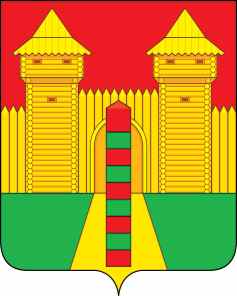 АДМИНИСТРАЦИЯ  МУНИЦИПАЛЬНОГО  ОБРАЗОВАНИЯ «ШУМЯЧСКИЙ   РАЙОН» СМОЛЕНСКОЙ  ОБЛАСТИПОСТАНОВЛЕНИЕот 05.07.2023г.  № 294          п. ШумячиА.А. Иванова            В соответствии с Жилищным кодексом Российской Федерации,                        Гражданским кодексом Российской Федерации, Законом Российской Федерации от 04.07.1991г. № 1541-1 «О приватизации жилищного фонда в Российской Федерации», Административным регламентом Администрации муниципального образования «Шумячский район» Смоленской области по предоставлению    муниципальной услуги «Приватизация жилых помещений, находящихся в  муниципальном жилищном фонде муниципального образования «Шумячский район» Смоленской области, занимаемых гражданами на условиях социального найма», утвержденным постановлением Администрации муниципального образования «Шумячский район» Смоленской области от 22.05.2023г. № 197, на основании заявления А.А. Иванова от 14.06.202 г.  Администрация муниципального образования «Шумячский район»                     Смоленской областиП О С Т А Н О В Л Я Е Т:          1.Передать безвозмездно (бесплатно) в порядке приватизации жилое                     помещение/квартиру, находящуюся в собственности муниципального                              образования «Шумячский район» Смоленской области в собственность                       гражданина Иванова Андрея Алексеевича, 06.12.1993 года рождения, расположенную по адресу: Смоленская область, Шумячский район,                                   с. Первомайский, ул. Советская, д. 7, кв.45.                          2. Указанное в пункте 1 жилое помещение используется гражданином Ивановым Андреем Алексеевичем на условиях социального найма, в   соответствии с договором социального найма от 23.05.2023 г. №10.         3. Отделу экономики и комплексного развития Администрации                                  муниципального образования «Шумячский район» Смоленской области                         подготовить проект договора передачи жилого помещения в собственность                  граждан.        4. Гражданину Иванову Андрею Алексеевичу произвести государственную регистрацию договора передачи жилого помещения в собственность граждан.            5. Изъять из казны муниципального образования «Шумячский район»                   Смоленской области и исключить из реестра объектов муниципальной                             собственности муниципального образования «Шумячский район» Смоленской области вышеуказанное жилое помещение после его регистрации в                                   установленном законном порядке.        6. Контроль за исполнением настоящего постановления оставляю за собой.Глава муниципального образования «Шумячский район» Смоленской области                                         А.Н. ВасильевО передаче жилого  помещения,                    находящегося в собственности                       муниципального образования                    «Шумячский район» Смоленской                области в собственность гражданина  